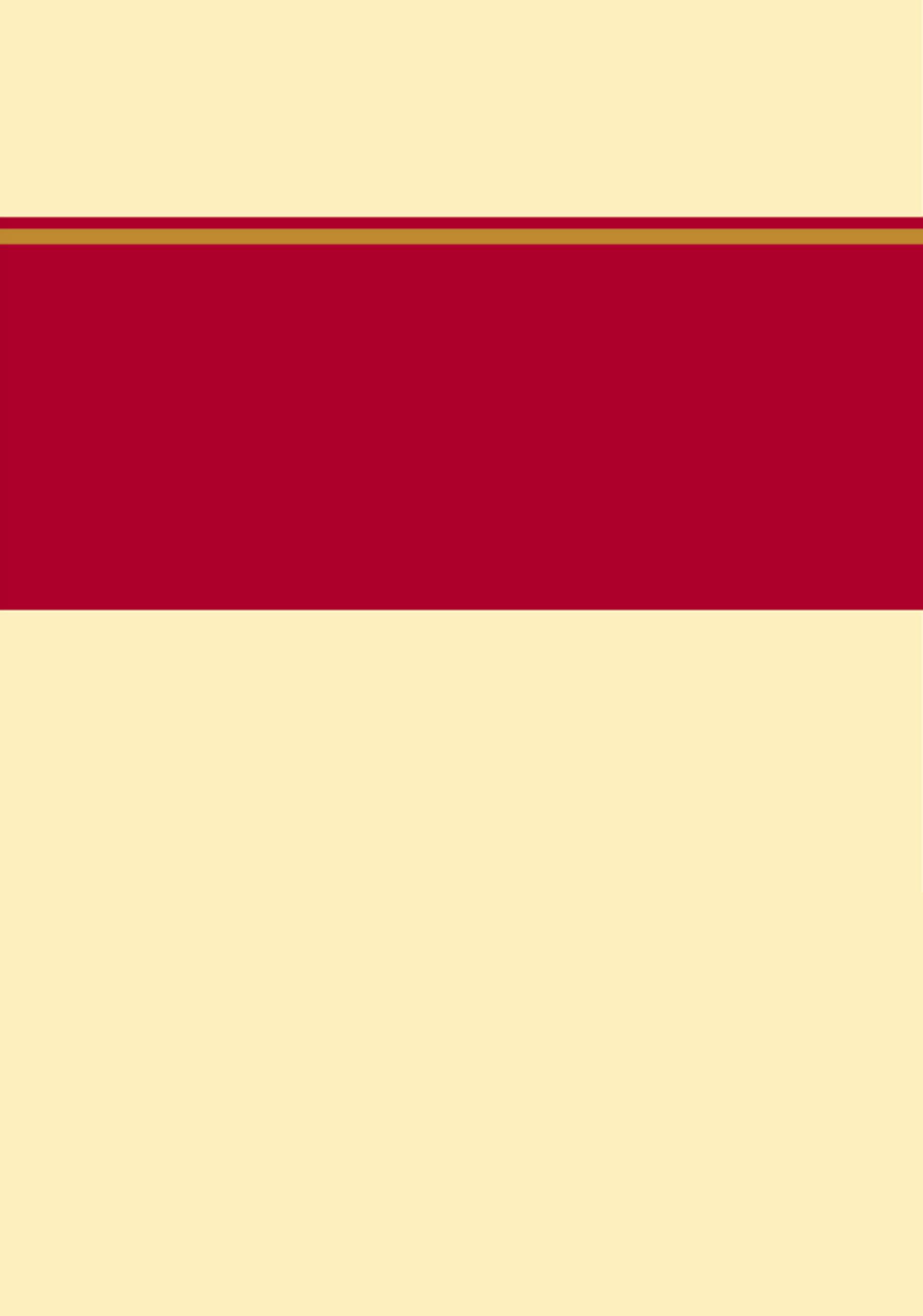 二〇一九年八月目    录第一部分部门概况一、部门职责二、机构设置第二部分   2018年度部门决算报表一、收入支出决算总表二、收入决算表三、支出决算表四、财政拨款收入支出决算总表五、一般公共预算财政拨款支出决算表六、一般公共预算财政拨款基本支出决算表七、一般公共预算财政拨款“三公”经费支出决算表八、政府性基金预算财政拨款收入支出决算表九、国有资本经营预算支出决算表十、政府采购情况表第三部分高新区工商分局2018年部门决算情况说明一、收入支出决算总体情况说明二、收入决算情况说明三、支出决算情况说明四、财政拨款收入支出决算总体情况说明五、一般公共预算“三公”经费支出决算情况说明六、预算绩效情况说明七、其他重要事项的说明第四部分名词解释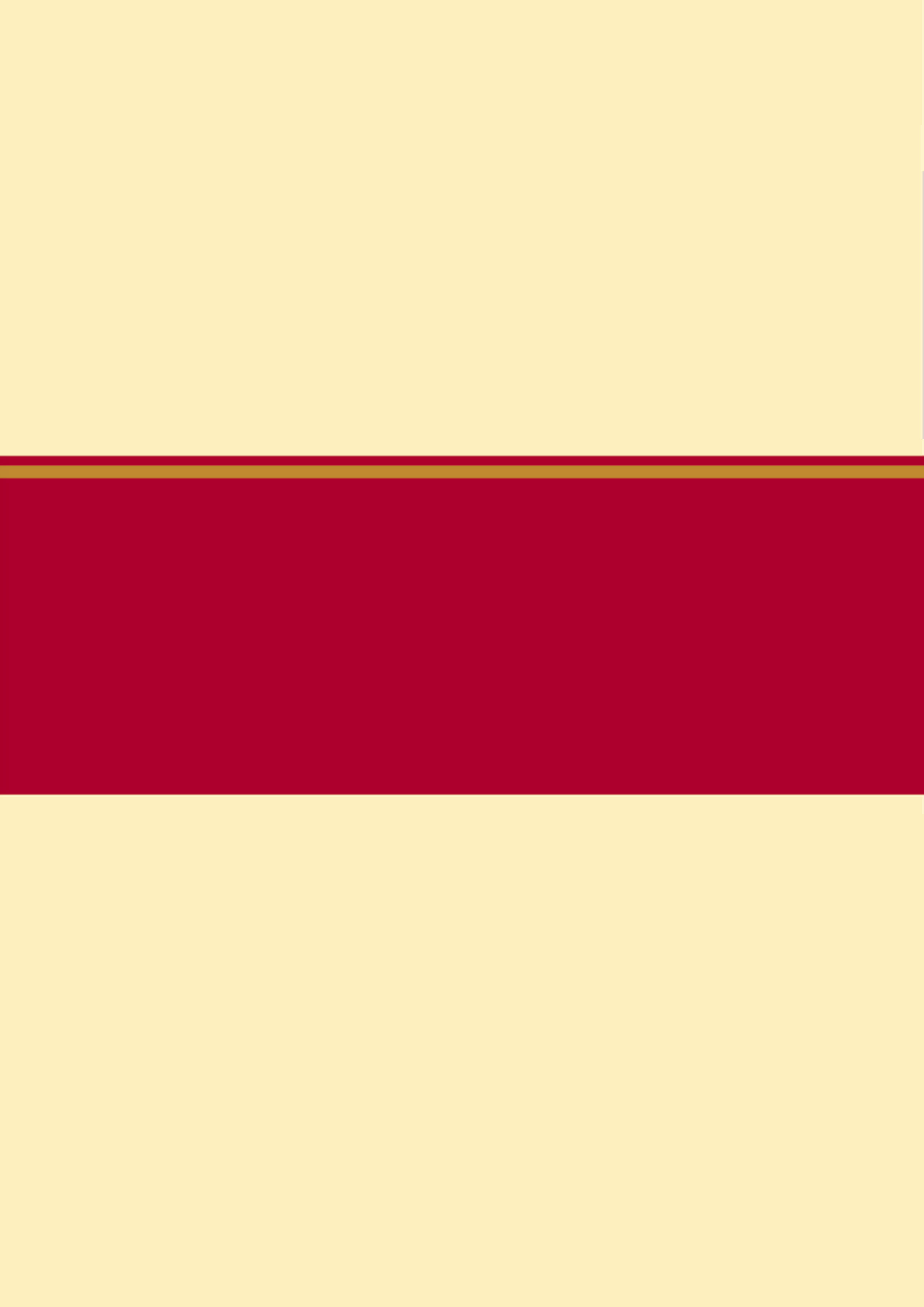 一、部门职责（一）负责各类市场监督管理和行政执法，规范和维护各类市场经营秩序，监督管理市场交易行为和网络商品交易及有关服务行为。（二）经市局授权委托，以市局名义负责辖区各类企业、农民专业合作社、个体工商户和从事经营活动的单位等市场主体的登记注册。按照职责分工和属地管理原则，对上述各类市场主体实施监督管理。（三）负责监督管理流通领域商品质量，组织开展有关服务领域消费维权工作，经市局授权委托依法查处假冒伪劣等违法行为，受理消费者咨询、申诉、举报，调解消费纠纷，保护消费者、经营者合法权益。（四）按照职责分工，依法查处传销和违法直销行为，监督管理直销活动。（五）根据市局授权，负责垄断协议、滥用市场支配地位、滥用行政权力排除限制竞争方面的反垄断执法工作（价格垄断行为除外）。依法查处不正当竞争、商业贿赂、走私贩私等经济违法行为。（六）监督管理经纪人、经纪机构及经济活动。（七）实施合同行政监督管理，负责管理动产抵押物登记，组织监督管理拍卖行为，依法查处合同欺诈等违法行为。（八）指导广告业发展，负责广告活动的监督管理工作。（九）组织指导商标管理工作，依法保护商标专用权和查处商标侵权行为；负责驰名商标、著名商标、知名商标的培育推荐和保护工作；负责特殊标志、官方标志的保护。（十）研究分析并发布市场主体登记注册基础信息等相关信息，为政府决策和社会公众提供信息服务。（十一）承办区党工委、管委会交办的其他事项。二、机构设置从决算编报单位构成看，纳入2018 年度本部门决算汇编范围的独立核算单位（以下简称“单位”）共 1个，具体情况如下：说明：本部门本年度无相关支出情况，按要求空表列示一、收入支出决算总体情况说明本部门2018年度收支总计（含结转和结余）115.32万元。与2017年度决算相比，收支各减少74.07万元，下降39.11%，主要原因是2017年我局收入小微企业商标奖励款，已拨给相关企业，2018年该款项不计入我局收支。二、收入决算情况说明本部门2018年度本年收入合计109.34万元，其中：财政拨款收入109.34万元，占100%。三、支出决算情况说明本部门2018年度本年支出合计115.32万元，其中：基本支出65.45万元，占56.76%；项目支出49.87万元，占43.24%。四、财政拨款收入支出决算总体情况说明（一）财政拨款收支与2017 年度决算对比情况本部门2018年度形成的财政拨款收支均为一般公共预算财政拨款，其中一般公共预算财政拨款本年收入109.34万元,比2017年度减少60.2万元，降低35.51%，主要是2017年我局收入小微企业商标奖励款，已拨给相关企业，2018年该款项不计入我局收支。本年支出115.32万元，减少48.24万元，降低29.49%，主要是2017年我局收入小微企业商标奖励款，已拨给相关企业，2018年该款项不计入我局收支。（二）财政拨款收支与年初预算数对比情况本部门2018年度一般公共预算财政拨款收入109.34万元，完成年初预算的118.62%,比年初预算增加17.16万元，决算数大于预算数主要原因是执行过程中增加增加工作人员导致人员经费增加；本年支出115.32万元，完成年初预算的117.53%,比年初预算增加17.20万元，决算数大于预算数主要原因是年初结转经费的支出和增加工作人员导致的人员经费的增加。财政拨款支出决算结构情况。2018 年度财政拨款支出115.32万元，主要用于以下方面：一般公共服务（类）支出112.2万元，占97.29%；社会保障和就业支出1.32万元，占1.14%；医疗卫生与计划生育支出1.01万元，占0.88%；住房保障支出0.79万元，占 0.69%。（四）一般公共预算基本支出决算情况说明2018 年度财政拨款基本支出65.45万元，其中：人员经费 65.45万元，主要包括津贴补贴、机关事业单位基本养老保险缴费、职工基本医疗保险缴费、住房公积金、其他社会保障缴费、其他工资福利支出。五、一般公共预算“三公” 经费支出决算情况说明本部门2018年度“三公”经费支出共计0万元,与年初预算持平，与2017年度决算支出持平。具体情况如下：因公出国（境）费支出0万元。本部门2018年度无本单位组织的出国（境）团组，未参加其他单位组织的出国（境）团组。因公出国（境）费支出与年初预算持平，与2017年度决算支出持平。（二）公务用车购置及运行维护费支出0万元。本部门2018年度未发生公务用车购置及运行维护费，与年初预算持平，与2017年度决算支出持平。其中：公务用车购置费：本部门2018年度公务用车购置量0辆，发生“公务用车购置”经费支出0万元，公务用车购置费与年初预算持平，与2017年度决算支出持平。公务用车运行维护费：本部门2018年度公务用车购置量0辆，发生“公务用车购置”经费支出0万元。公务用车运行维护费与年初预算持平，与2017年度决算支出持平。（三）公务接待费支出0万元。本部门2018年度单位公务用车保有量0辆。公务接待费与年初预算持平，与2017年度决算支出持平。六、预算绩效情况说明（一）预算绩效管理工作开展情况。根据财政预算绩效管理要求，我部门以“部门职责--工作活动”为依据，确定2018年度部门预算项目和预算额度，清晰描述预算项目开支范围和内容，确定预算项目的绩效目标、绩效指标和评价标准，为预算绩效控制、绩效分析、绩效评价打下好的基础。2018年，我局通过实施预算项目绩效评价发现，预算项目绩效目标设定还需进一步详尽，绩效指标应充分体现“结果”导向原则。进一步改进完善的措施：一是按照“结果”导向原则做好项目绩效目标设定工作，将绩效目标设定从“支出完成”和“实现产出”向注重“全面结果”的评价重点转变；二是完善项目绩效指标设定，进一步探索更具科学性和可操作性的绩效分析、绩效考核指标体系。（二）项目绩效自评结果。2018年，我局全面贯彻党的十九届三中全会精神，认真贯彻落实省市局、高新区管委会工作部署，深入推进商事登记制度改革，大力优化营商环境，强化事中事后监管，努力维护公平有序的市场竞争环境,双随机抽查、打击传销、清理无照经营工作均取得较好效果。本年项目支出，主要用于购置办公用品、耗材、广告宣传、网络通信、印刷等。1.开展双随机抽查。制定出台了《2018年唐山市高新区“双随机”抽查工作计划》和《2018年唐山市高新区“双随机”抽查培训计划》等文件，组织召开了3次“双随机一公开”监管工作推进会，对全区的“双随机一公开”监管工作进行安排部署。我局组织开展了五次全覆盖“双随机”抽查，其中抽查企业590户、个体工商户1155户、农民专业合作社9户，对通过抽查存在问题的124户企业、34户个体户列入经营异常名录。组织了两次跨部门联合抽查，网上进行了公开公示。2.打击传销行为。2018年我局开展对辖区内校园周边、城乡结合部等人口比较集中的区域、重点社区，开展实地走访，加强日常网络巡查，每天上、下午各进行最少一小时的网络市场监管，利用多种方式宣传教育广大群众拒绝传销、远离传销。我局积极会同区内各院校，对高新区内的大专院校广泛开展了以防止传销进校园为主题的形式多样的宣传教育活动，发放宣传材料980余份，取得了良好的社会效果。经过严密布控巡查，我分局辖区内已做到无网络传销信号传输终端，无网络传销团伙出现，无网络传销案件产生。3.进行无照经营专项清理。2018年我局组织开展了清理无照专项行动，各工商所针对本辖区的特点进行重点整治。结合年报催报、处理消费纠纷、散煤管控等工作，统一调配人员，集中力量进行拉网式排查，取得了较好的成效，查处无照经营6户，引导办照421户。2018年，我局对“双随机抽查””、“打击传销”、“清理无照经营”3个项目开展绩效自评工作，撰写绩效评价报告，共涉及资金42万元，其中“双随机抽查”专项经费29万元，“打击传销”专项经费 10万元，“清理无照经营”专线资金3万元 。两项资金的申请及使用，符合国家财经法规和财务管理制度以及有关专项资金管理办法的规定，资金拨付完整及时，资金使用到位，保障项目顺利完成。按照百分制绩效评价指标考核，评价结果为优秀。七、其他重要事项的说明（一）机关运行经费情况2018年,我部门机关运行经费为0万元,与上年无增减变化,与年初预算无增减变化。（二）政府采购情况本部门2018年度政府采购支出总额18.9万元，从采购类型来看，政府采购货物支出0万元、政府采购工程支出0万元、政府采购服务支出18.9万元。授予中小企业合同金额18.9万元，占政府采购支出总额的100%，其中，授予小微企业合同金额0万元，占政府采购支出总额的0%。（三）国有资产占用情况截至2018年12月31日，本部门共有车辆1辆，比上年相比无变化，为机要通信用车。其中，副部（省）级及以上领导用车0辆，主要领导干部用车0辆，机要通信用车1辆，应急保障用车0辆，执法执勤用车0辆，特种专业技术用车0辆，离退休干部用车0辆，其他用车0辆；单位价值50万元以上通用设备0台，与上年相比无变化，单位价值100万元以上专用设备0台，与上年相比无变化。（四）其他需要说明的情况1、本部门2018年度无“三公”经费支出，无政府性基金和国有资本经营，故一般公共预算财政拨款“三公”经费支出决算表、政府性基金预算财政拨款收入支出决算表、国有资本经营预算支出决算表以空表列示。2、由于决算公开表格中金额数值应当保留两位小数，公开数据为四舍五入计算结果，个别数据合计项与分项之和存在小数点后差额，特此说明。（一）财政拨款收入：本年度从本级财政部门取得的财政拨款，包括一般公共预算财政拨款和政府性基金预算财政拨款。（二）事业收入：指事业单位开展专业业务活动及辅助活动所取得的收入。（三）其他收入：指除上述“财政拨款收入”、“事业收入”、“经营收入”等以外的收入。（四）用事业基金弥补收支差额：指事业单位在用当年的“财政拨款收入”、“财政拨款结转和结余资金”、“事业收入”、“经营收入”、“其他收入”不足以安排当年支出的情况下，使用以前年度积累的事业基金（事业单位当年收支相抵后按国家规定提取、用于弥补以后年度收支差额的基金）弥补本年度收支缺口的资金。（五）年初结转和结余：指以前年度尚未完成、结转到本年仍按原规定用途继续使用的资金，或项目已完成等产生的结余资金。（六）结余分配：指事业单位按照事业单位会计制度的规定从非财政补助结余中分配的事业基金和职工福利基金等。（七）年末结转和结余：指单位按有关规定结转到下年或以后年度继续使用的资金，或项目已完成等产生的结余资金。（八）基本支出：填列单位为保障机构正常运转、完成日常工作任务而发生的各项支出。（九）项目支出：填列单位为完成特定的行政工作任务或事业发展目标，在基本支出之外发生的各项支出（十）基本建设支出：填列由本级发展与改革部门集中安排的用于购置固定资产、战略性和应急性储备、土地和无形资产，以及购建基础设施、大型修缮所发生的一般公共预算财政拨款支出，不包括政府性基金、财政专户管理资金以及各类拼盘自筹资金等。（十一）其他资本性支出：填列由各级非发展与改革部门集中安排的用于购置固定资产、战备性和应急性储备、土地和无形资产，以及购建基础设施、大型修缮和财政支持企业更新改造所发生的支出。（十二）“三公”经费：指部门用财政拨款安排的因公出国（境）费、公务用车购置及运行费和公务接待费。其中，因公出国（境）费反映单位公务出国（境）的国际旅费、国外城市间交通费、住宿费、伙食费、培训费、公杂费等支出；公务用车购置及运行费反映单位公务用车购置支出（含车辆购置税）及租用费、燃料费、维修费、过路过桥费、保险费、安全奖励费用等支出；公务接待费反映单位按规定开支的各类公务接待（含外宾接待）支出。（十三）其他交通费用：填列单位除公务用车运行维护费以外的其他交通费用。如飞机、船舶等的燃料费、维修费、过桥过路费、保险费、出租车费用、公务交通补贴等。（十四）公务用车购置：填列单位公务用车车辆购置支出（含车辆购置税）。（十五）其他交通工具购置：填列单位除公务用车外的其他各类交通工具（如船舶、飞机）购置支出（含车辆购置税）。（十六）机关运行经费：指为保障行政单位（包括参照公务员法管理的事业单位）运行用于购买货物和服务的各项资金，包括办公及印刷费、邮电费、差旅费、会议费、福利费、日常维修费、专用材料以及一般设备购置费、办公用房水电费、办公用房取暖费、办公用房物业管理费、公务用车运行维护费以及其他费用。（十七）经费形式:按照经费来源，可分为财政拨款、财政性资金基本保证、财政性资金定额或定项补助、财政性资金零补助四类。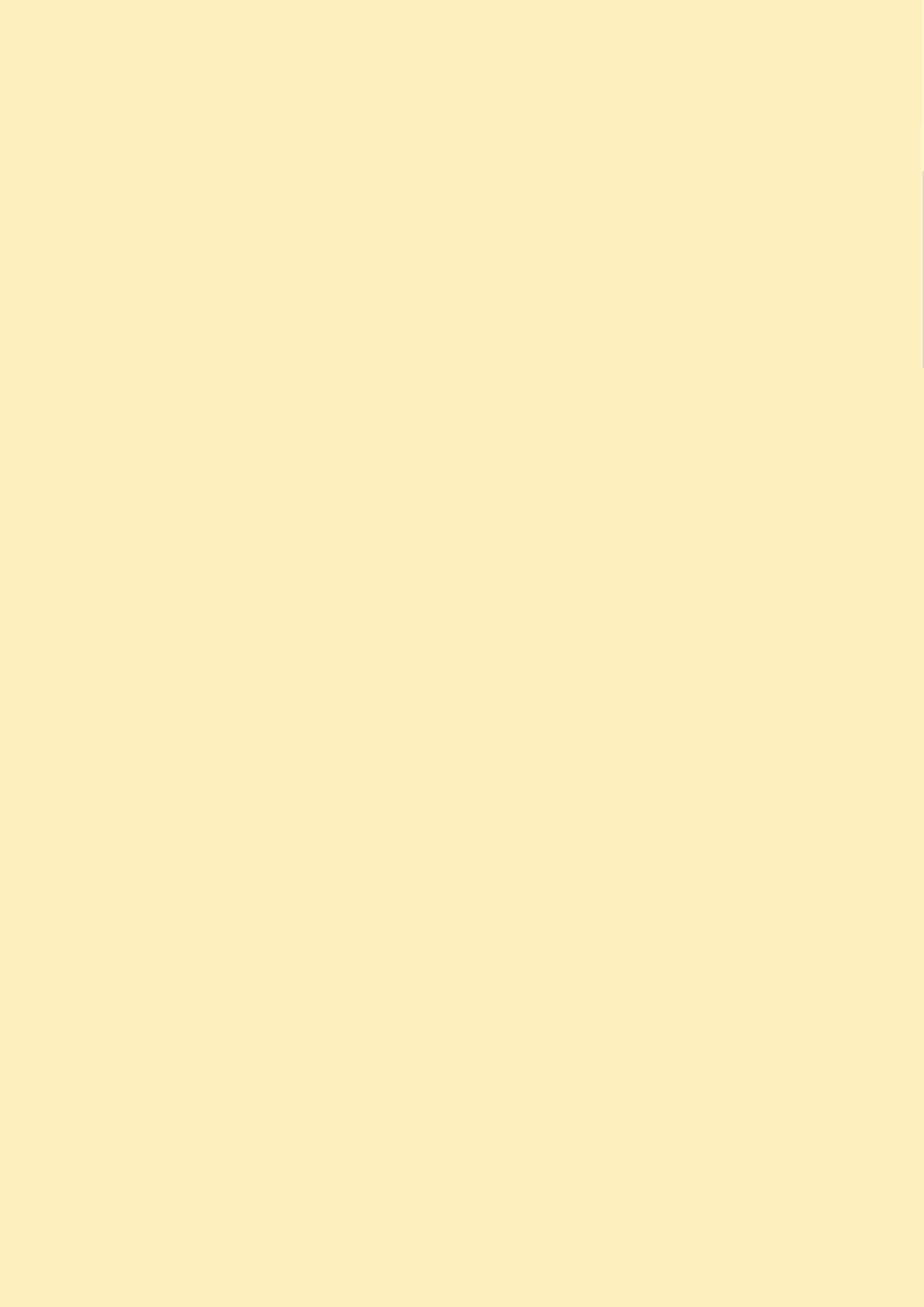 序号单位名称单位基本性质经费形式1唐山市工商行政管理局高新技术产业开发区分局行政单位财政拨款收入支出决算总表收入支出决算总表收入支出决算总表收入支出决算总表收入支出决算总表收入支出决算总表公开01表公开01表部门：高新区工商分局部门：高新区工商分局金额单位：万元金额单位：万元收入收入收入收入支出支出支出支出项目项目行次金额项目行次金额金额栏次栏次1栏次22一、财政拨款收入一、财政拨款收入1109.34一、一般公共服务支出28112.2112.2二、上级补助收入二、上级补助收入2二、外交支出29三、事业收入三、事业收入3三、国防支出30四、经营收入四、经营收入4四、公共安全支出31五、附属单位上缴收入五、附属单位上缴收入5五、教育支出32六、其他收入六、其他收入6六、科学技术支出337七、文化体育与传媒支出348八、社会保障和就业支出351.321.329九、医疗卫生与计划生育支出361.011.0110十、节能环保支出3711十一、城乡社区支出3812十二、农林水支出3913十三、交通运输支出4014十四、资源勘探信息等支出4115十五、商业服务业等支出4216十六、金融支出4317十七、援助其他地区支出4418十八、国土海洋气象等支出4519十九、住房保障支出460.790.7920二十、粮油物资储备支出4721二十一、其他支出4822二十二、债务还本支出4923二十三、债务付息支出50本年收入合计本年收入合计24109.34本年支出合计51115.32115.32用事业基金弥补收支差额用事业基金弥补收支差额25结余分配52年初结转和结余年初结转和结余265.98年末结转和结余53总计总计27115.32总计54115.32115.32注：本表反映部门本年度的总收支和年末结转结余情况。注：本表反映部门本年度的总收支和年末结转结余情况。注：本表反映部门本年度的总收支和年末结转结余情况。注：本表反映部门本年度的总收支和年末结转结余情况。注：本表反映部门本年度的总收支和年末结转结余情况。注：本表反映部门本年度的总收支和年末结转结余情况。注：本表反映部门本年度的总收支和年末结转结余情况。注：本表反映部门本年度的总收支和年末结转结余情况。收入决算表收入决算表收入决算表收入决算表收入决算表收入决算表收入决算表收入决算表收入决算表收入决算表收入决算表收入决算表公开02表公开02表部门：高新区工商分局部门：高新区工商分局部门：高新区工商分局部门：高新区工商分局部门：高新区工商分局金额单位：万元金额单位：万元项目项目项目项目本年收入合计财政拨款收入上级补助收入上级补助收入事业收入经营收入附属单位上缴收入其他收入功能分类科目编码功能分类科目编码功能分类科目编码科目名称栏次栏次栏次栏次12334567合计合计合计合计109.34109.34201201201一般公共服务支出106.22106.22201152011520115工商行政管理事务106.22106.22201150120115012011501行政运行7.187.18201150220115022011502一般行政管理事务63.5063.5201150520115052011505执法办案专项35.5435.54208208208社会保障和就业支出1.321.32208052080520805行政事业单位离退休1.321.32208050520805052080505机关事业单位基本养老保险缴费支出1.321.32210210210医疗卫生与计划生育支出1.011.01210112101121011行政事业单位医疗1.011.01210110121011012101101行政单位医疗1.011.01221221221住房保障支出0.790.79221022210222102住房改革支出0.790.79221020122102012210201住房公积金0.790.79注：本表反映部门本年度取得的各项收入情况。注：本表反映部门本年度取得的各项收入情况。注：本表反映部门本年度取得的各项收入情况。注：本表反映部门本年度取得的各项收入情况。注：本表反映部门本年度取得的各项收入情况。注：本表反映部门本年度取得的各项收入情况。注：本表反映部门本年度取得的各项收入情况。注：本表反映部门本年度取得的各项收入情况。注：本表反映部门本年度取得的各项收入情况。注：本表反映部门本年度取得的各项收入情况。注：本表反映部门本年度取得的各项收入情况。注：本表反映部门本年度取得的各项收入情况。支出决算表支出决算表支出决算表支出决算表支出决算表支出决算表支出决算表支出决算表支出决算表支出决算表支出决算表支出决算表公开03表部门：高新区工商分局部门：高新区工商分局部门：高新区工商分局部门：高新区工商分局部门：高新区工商分局金额单位：万元金额单位：万元项目项目项目项目本年支出合计本年支出合计基本支出基本支出项目支出上缴上级支出经营支出对附属单位补助支出功能分类科目编码功能分类科目编码功能分类科目编码科目名称本年支出合计本年支出合计基本支出基本支出项目支出上缴上级支出经营支出对附属单位补助支出栏次栏次栏次栏次11223456合计合计合计合计115.32115.3265.4565.4549.87201201201一般公共服务支出112.20112.2062.3362.3349.87201152011520115工商行政管理事务112.20112.2062.3362.3349.87201150120115012011501行政运行7.187.187.187.18201150220115022011502一般行政管理事务63.5063.5055.1555.158.35201150420115042011504工商行政管理专项5.985.985.98201150520115052011505执法办案专项35.5435.5435.54208208208社会保障和就业支出1.321.321.321.32208052080520805行政事业单位离退休1.321.321.321.32208050520805052080505机关事业单位基本养老保险缴费支出1.321.321.321.32210210210医疗卫生与计划生育支出1.011.011.011.01210112101121011行政事业单位医疗1.011.011.011.01210110121011012101101行政单位医疗1.011.011.011.01221221221住房保障支出0.790.790.790.79221022210222102住房改革支出0.790.790.790.79221020122102012210201住房公积金0.790.790.790.79注：本表反映部门本年度各项支出情况。注：本表反映部门本年度各项支出情况。注：本表反映部门本年度各项支出情况。注：本表反映部门本年度各项支出情况。注：本表反映部门本年度各项支出情况。注：本表反映部门本年度各项支出情况。注：本表反映部门本年度各项支出情况。注：本表反映部门本年度各项支出情况。注：本表反映部门本年度各项支出情况。注：本表反映部门本年度各项支出情况。注：本表反映部门本年度各项支出情况。注：本表反映部门本年度各项支出情况。财政拨款收入支出决算总表财政拨款收入支出决算总表财政拨款收入支出决算总表财政拨款收入支出决算总表财政拨款收入支出决算总表财政拨款收入支出决算总表财政拨款收入支出决算总表财政拨款收入支出决算总表财政拨款收入支出决算总表财政拨款收入支出决算总表财政拨款收入支出决算总表财政拨款收入支出决算总表公开04表公开04表部门：高新区工商分局部门：高新区工商分局部门：高新区工商分局部门：高新区工商分局部门：高新区工商分局部门：高新区工商分局部门：高新区工商分局金额单位：万元金额单位：万元金额单位：万元金额单位：万元收     入收     入收     入支     出支     出支     出支     出支     出支     出支     出支     出支     出项目项目行次金额项目项目行次合计合计一般公共预算财政拨款一般公共预算财政拨款政府性基金预算财政拨款栏次栏次1栏次栏次22334一、一般公共预算财政拨款一、一般公共预算财政拨款1109.34一、一般公共服务支出一、一般公共服务支出29112.20112.20112.20112.20二、政府性基金预算财政拨款二、政府性基金预算财政拨款2二、外交支出二、外交支出303三、国防支出三、国防支出314四、公共安全支出四、公共安全支出325五、教育支出五、教育支出336六、科学技术支出六、科学技术支出347七、文化体育与传媒支出七、文化体育与传媒支出358八、社会保障和就业支出八、社会保障和就业支出361.321.321.321.329九、医疗卫生与计划生育支出九、医疗卫生与计划生育支出371.011.011.011.0110十、节能环保支出十、节能环保支出3811十一、城乡社区支出十一、城乡社区支出3912十二、农林水支出十二、农林水支出4013十三、交通运输支出十三、交通运输支出4114十四、资源勘探信息等支出十四、资源勘探信息等支出4215十五、商业服务业等支出十五、商业服务业等支出4316十六、金融支出十六、金融支出4417十七、援助其他地区支出十七、援助其他地区支出4518十八、国土海洋气象等支出十八、国土海洋气象等支出4619十九、住房保障支出十九、住房保障支出470.790.790.790.7920二十、粮油物资储备支出二十、粮油物资储备支出4821二十一、其他支出二十一、其他支出4922二十二、债务还本支出二十二、债务还本支出5023二十三、债务付息支出二十三、债务付息支出51本年收入合计本年收入合计24109.34本年支出合计本年支出合计52115.32115.32115.32115.32年初财政拨款结转和结余年初财政拨款结转和结余255.98年末财政拨款结转和结余年末财政拨款结转和结余53  一般公共预算财政拨款  一般公共预算财政拨款265.9854  政府性基金预算财政拨款  政府性基金预算财政拨款2755总计总计28115.32总计总计56115.32115.32115.32115.32注：本表反映部门本年度一般公共预算财政拨款和政府性基金预算财政拨款的总收支和年末结转结余情况。注：本表反映部门本年度一般公共预算财政拨款和政府性基金预算财政拨款的总收支和年末结转结余情况。注：本表反映部门本年度一般公共预算财政拨款和政府性基金预算财政拨款的总收支和年末结转结余情况。注：本表反映部门本年度一般公共预算财政拨款和政府性基金预算财政拨款的总收支和年末结转结余情况。注：本表反映部门本年度一般公共预算财政拨款和政府性基金预算财政拨款的总收支和年末结转结余情况。注：本表反映部门本年度一般公共预算财政拨款和政府性基金预算财政拨款的总收支和年末结转结余情况。注：本表反映部门本年度一般公共预算财政拨款和政府性基金预算财政拨款的总收支和年末结转结余情况。注：本表反映部门本年度一般公共预算财政拨款和政府性基金预算财政拨款的总收支和年末结转结余情况。注：本表反映部门本年度一般公共预算财政拨款和政府性基金预算财政拨款的总收支和年末结转结余情况。注：本表反映部门本年度一般公共预算财政拨款和政府性基金预算财政拨款的总收支和年末结转结余情况。注：本表反映部门本年度一般公共预算财政拨款和政府性基金预算财政拨款的总收支和年末结转结余情况。注：本表反映部门本年度一般公共预算财政拨款和政府性基金预算财政拨款的总收支和年末结转结余情况。一般公共预算财政拨款支出决算表一般公共预算财政拨款支出决算表一般公共预算财政拨款支出决算表一般公共预算财政拨款支出决算表一般公共预算财政拨款支出决算表一般公共预算财政拨款支出决算表一般公共预算财政拨款支出决算表一般公共预算财政拨款支出决算表公开05表部门：高新区工商分局部门：高新区工商分局部门：高新区工商分局部门：高新区工商分局部门：高新区工商分局部门：高新区工商分局金额单位：万元项目项目项目项目本年支出本年支出本年支出本年支出功能分类科目编码功能分类科目编码功能分类科目编码科目名称小计基本支出基本支出项目支出功能分类科目编码功能分类科目编码功能分类科目编码科目名称小计基本支出基本支出项目支出功能分类科目编码功能分类科目编码功能分类科目编码科目名称小计基本支出基本支出项目支出栏次栏次栏次栏次1223合计合计合计合计115.3265.4565.4549.87201201201一般公共服务支出112.2062.3362.3349.87201152011520115工商行政管理事务112.2062.3362.3349.87201150120115012011501行政运行7.187.187.18201150220115022011502一般行政管理事务63.5055.1555.158.35201150420115042011504工商行政管理专项5.985.98201150520115052011505执法办案专项35.5435.54208208208社会保障和就业支出1.321.321.32208052080520805行政事业单位离退休1.321.321.32208050520805052080505机关事业单位基本养老保险缴费支出1.321.321.32210210210医疗卫生与计划生育支出1.011.011.01210112101121011行政事业单位医疗1.011.011.01210110121011012101101行政单位医疗1.011.011.01221221221住房保障支出0.790.790.79221022210222102住房改革支出0.790.790.79221020122102012210201住房公积金0.790.790.79注：本表反映部门本年度一般公共预算财政拨款收入及支出情况。      注：本表反映部门本年度一般公共预算财政拨款收入及支出情况。      注：本表反映部门本年度一般公共预算财政拨款收入及支出情况。      注：本表反映部门本年度一般公共预算财政拨款收入及支出情况。      注：本表反映部门本年度一般公共预算财政拨款收入及支出情况。      注：本表反映部门本年度一般公共预算财政拨款收入及支出情况。      注：本表反映部门本年度一般公共预算财政拨款收入及支出情况。      注：本表反映部门本年度一般公共预算财政拨款收入及支出情况。      一般公共预算财政拨款基本支出决算表一般公共预算财政拨款基本支出决算表一般公共预算财政拨款基本支出决算表一般公共预算财政拨款基本支出决算表一般公共预算财政拨款基本支出决算表一般公共预算财政拨款基本支出决算表一般公共预算财政拨款基本支出决算表一般公共预算财政拨款基本支出决算表一般公共预算财政拨款基本支出决算表公开06表公开06表部门：高新区工商分局部门：高新区工商分局部门：高新区工商分局部门：高新区工商分局部门：高新区工商分局金额单位：万元金额单位：万元人员经费人员经费人员经费公用经费公用经费公用经费公用经费公用经费公用经费科目编码科目名称决算数科目编码科目名称决算数科目编码科目名称决算数科目编码科目名称决算数科目编码科目名称决算数科目编码科目名称决算数301工资福利支出65.45302商品和服务支出307债务利息及费用支出30101  基本工资30201  办公费30701  国内债务付息30102  津贴补贴0.6330202  印刷费30702  国外债务付息30103  奖金30203  咨询费310资本性支出30106  伙食补助费30204  手续费31001  房屋建筑物购建30107  绩效工资30205  水费31002  办公设备购置30108  机关事业单位基本养老保险缴费1.3230206  电费31003  专用设备购置30109  职业年金缴费30207  邮电费31005  基础设施建设30110  职工基本医疗保险缴费1.0130208  取暖费31006  大型修缮30111  公务员医疗补助缴费30209  物业管理费31007  信息网络及软件购置更新30112  其他社会保障缴费0.1130211  差旅费31008  物资储备30113  住房公积金0.7930212  因公出国（境）费用31009  土地补偿30114  医疗费30213  维修（护）费31010  安置补助30199  其他工资福利支出61.5930214  租赁费31011  地上附着物和青苗补偿303对个人和家庭的补助30215  会议费31012  拆迁补偿30301  离休费30216  培训费31013  公务用车购置30302  退休费30217  公务接待费31019  其他交通工具购置30303  退职（役）费30218  专用材料费31021  文物和陈列品购置30304  抚恤金30224  被装购置费31022  无形资产购置30305  生活补助30225  专用燃料费31099  其他资本性支出30306  救济费30226  劳务费399其他支出30307  医疗费补助30227  委托业务费39906  赠与30308  助学金30228  工会经费39907  国家赔偿费用支出30309  奖励金30229  福利费39908  对民间非营利组织和群众性自治组织补贴30310  个人农业生产补贴30231  公务用车运行维护费39999  其他支出30399  其他对个人和家庭的补助支出30239  其他交通费用30240  税金及附加费用30299  其他商品和服务支出人员经费合计人员经费合计65.45公用经费合计公用经费合计公用经费合计公用经费合计公用经费合计注：本表反映部门本年度一般公共预算财政拨款基本支出明细情况。        注：本表反映部门本年度一般公共预算财政拨款基本支出明细情况。        注：本表反映部门本年度一般公共预算财政拨款基本支出明细情况。        注：本表反映部门本年度一般公共预算财政拨款基本支出明细情况。        注：本表反映部门本年度一般公共预算财政拨款基本支出明细情况。        注：本表反映部门本年度一般公共预算财政拨款基本支出明细情况。        注：本表反映部门本年度一般公共预算财政拨款基本支出明细情况。        注：本表反映部门本年度一般公共预算财政拨款基本支出明细情况。        注：本表反映部门本年度一般公共预算财政拨款基本支出明细情况。        一般公共预算财政拨款“三公”经费支出决算表一般公共预算财政拨款“三公”经费支出决算表一般公共预算财政拨款“三公”经费支出决算表一般公共预算财政拨款“三公”经费支出决算表一般公共预算财政拨款“三公”经费支出决算表一般公共预算财政拨款“三公”经费支出决算表公开07表部门：高新区工商分局部门：高新区工商分局部门：高新区工商分局部门：高新区工商分局部门：高新区工商分局金额单位：万元预算数预算数预算数预算数预算数预算数合计因公出国（境）费公务用车购置及运行费公务用车购置及运行费公务用车购置及运行费公务接待费合计因公出国（境）费小计公务用车购置费公务用车运行费公务接待费123456决算数决算数决算数决算数决算数决算数合计因公出国（境）费公务用车购置及运行费公务用车购置及运行费公务用车购置及运行费公务接待费合计因公出国（境）费小计公务用车购置费公务用车运行费公务接待费789101112注：本表反映部门本年度“三公”经费支出预决算情况。其中：预算数为“三公”经费年初预算数，决算数是包括当年一般公共预算财政拨款和以前年度结转资金安排的实际支出。  注：本表反映部门本年度“三公”经费支出预决算情况。其中：预算数为“三公”经费年初预算数，决算数是包括当年一般公共预算财政拨款和以前年度结转资金安排的实际支出。  注：本表反映部门本年度“三公”经费支出预决算情况。其中：预算数为“三公”经费年初预算数，决算数是包括当年一般公共预算财政拨款和以前年度结转资金安排的实际支出。  注：本表反映部门本年度“三公”经费支出预决算情况。其中：预算数为“三公”经费年初预算数，决算数是包括当年一般公共预算财政拨款和以前年度结转资金安排的实际支出。  注：本表反映部门本年度“三公”经费支出预决算情况。其中：预算数为“三公”经费年初预算数，决算数是包括当年一般公共预算财政拨款和以前年度结转资金安排的实际支出。  注：本表反映部门本年度“三公”经费支出预决算情况。其中：预算数为“三公”经费年初预算数，决算数是包括当年一般公共预算财政拨款和以前年度结转资金安排的实际支出。  政府性基金预算财政拨款收入支出决算表政府性基金预算财政拨款收入支出决算表政府性基金预算财政拨款收入支出决算表政府性基金预算财政拨款收入支出决算表政府性基金预算财政拨款收入支出决算表政府性基金预算财政拨款收入支出决算表政府性基金预算财政拨款收入支出决算表政府性基金预算财政拨款收入支出决算表政府性基金预算财政拨款收入支出决算表政府性基金预算财政拨款收入支出决算表政府性基金预算财政拨款收入支出决算表公开08表部门：高新区工商分局部门：高新区工商分局部门：高新区工商分局部门：高新区工商分局部门：高新区工商分局部门：高新区工商分局金额单位：万元金额单位：万元项目项目项目项目项目年初结转和结余本年收入本年支出本年支出本年支出年末结转和结余功能分类科目编码功能分类科目编码功能分类科目编码科目名称科目名称年初结转和结余本年收入小计基本支出项目支出年末结转和结余功能分类科目编码功能分类科目编码功能分类科目编码科目名称科目名称年初结转和结余本年收入小计基本支出项目支出年末结转和结余功能分类科目编码功能分类科目编码功能分类科目编码科目名称科目名称年初结转和结余本年收入小计基本支出项目支出年末结转和结余栏次栏次栏次栏次栏次123456合计合计合计合计合计注：本表反映部门本年度政府性基金预算财政拨款收入、支出及结转和结余情况。本部门本年度无相关收入支出情况，按要求空表列示。注：本表反映部门本年度政府性基金预算财政拨款收入、支出及结转和结余情况。本部门本年度无相关收入支出情况，按要求空表列示。注：本表反映部门本年度政府性基金预算财政拨款收入、支出及结转和结余情况。本部门本年度无相关收入支出情况，按要求空表列示。注：本表反映部门本年度政府性基金预算财政拨款收入、支出及结转和结余情况。本部门本年度无相关收入支出情况，按要求空表列示。注：本表反映部门本年度政府性基金预算财政拨款收入、支出及结转和结余情况。本部门本年度无相关收入支出情况，按要求空表列示。注：本表反映部门本年度政府性基金预算财政拨款收入、支出及结转和结余情况。本部门本年度无相关收入支出情况，按要求空表列示。注：本表反映部门本年度政府性基金预算财政拨款收入、支出及结转和结余情况。本部门本年度无相关收入支出情况，按要求空表列示。注：本表反映部门本年度政府性基金预算财政拨款收入、支出及结转和结余情况。本部门本年度无相关收入支出情况，按要求空表列示。注：本表反映部门本年度政府性基金预算财政拨款收入、支出及结转和结余情况。本部门本年度无相关收入支出情况，按要求空表列示。注：本表反映部门本年度政府性基金预算财政拨款收入、支出及结转和结余情况。本部门本年度无相关收入支出情况，按要求空表列示。注：本表反映部门本年度政府性基金预算财政拨款收入、支出及结转和结余情况。本部门本年度无相关收入支出情况，按要求空表列示。国有资本经营预算财政拨款支出决算表国有资本经营预算财政拨款支出决算表国有资本经营预算财政拨款支出决算表国有资本经营预算财政拨款支出决算表国有资本经营预算财政拨款支出决算表国有资本经营预算财政拨款支出决算表国有资本经营预算财政拨款支出决算表国有资本经营预算财政拨款支出决算表国有资本经营预算财政拨款支出决算表国有资本经营预算财政拨款支出决算表国有资本经营预算财政拨款支出决算表公开09表公开09表编制单位：高新区工商分局编制单位：高新区工商分局编制单位：高新区工商分局编制单位：高新区工商分局编制单位：高新区工商分局编制单位：高新区工商分局编制单位：高新区工商分局金额单位：万元金额单位：万元科目科目科目科目科目科目本年支出本年支出本年支出本年支出本年支出功能分类科目编码功能分类科目编码功能分类科目编码功能分类科目编码科目名称科目名称小计小计基本支出基本支出项目支出栏次栏次栏次栏次栏次栏次11223合计合计合计合计合计合计注：本表反映部门本年度国有资本经营预算财政拨款支出情况。本部门本年度无相关支出情况，按要求空表列示。注：本表反映部门本年度国有资本经营预算财政拨款支出情况。本部门本年度无相关支出情况，按要求空表列示。注：本表反映部门本年度国有资本经营预算财政拨款支出情况。本部门本年度无相关支出情况，按要求空表列示。注：本表反映部门本年度国有资本经营预算财政拨款支出情况。本部门本年度无相关支出情况，按要求空表列示。注：本表反映部门本年度国有资本经营预算财政拨款支出情况。本部门本年度无相关支出情况，按要求空表列示。注：本表反映部门本年度国有资本经营预算财政拨款支出情况。本部门本年度无相关支出情况，按要求空表列示。注：本表反映部门本年度国有资本经营预算财政拨款支出情况。本部门本年度无相关支出情况，按要求空表列示。注：本表反映部门本年度国有资本经营预算财政拨款支出情况。本部门本年度无相关支出情况，按要求空表列示。注：本表反映部门本年度国有资本经营预算财政拨款支出情况。本部门本年度无相关支出情况，按要求空表列示。注：本表反映部门本年度国有资本经营预算财政拨款支出情况。本部门本年度无相关支出情况，按要求空表列示。注：本表反映部门本年度国有资本经营预算财政拨款支出情况。本部门本年度无相关支出情况，按要求空表列示。政府采购情况表政府采购情况表政府采购情况表政府采购情况表政府采购情况表政府采购情况表政府采购情况表政府采购情况表政府采购情况表政府采购情况表公开10表公开10表公开10表编制单位：高新区工商分局编制单位：高新区工商分局编制单位：高新区工商分局编制单位：高新区工商分局编制单位：高新区工商分局编制单位：高新区工商分局编制单位：高新区工商分局金额单位：万元金额单位：万元金额单位：万元项目采购计划金额采购计划金额采购计划金额采购计划金额采购计划金额采购计划金额采购计划金额采购计划金额采购计划金额项目总计采购预算（财政性资金）采购预算（财政性资金）采购预算（财政性资金）采购预算（财政性资金）采购预算（财政性资金）采购预算（财政性资金）采购预算（财政性资金）非财政性资金项目总计合计合计一般公共预算一般公共预算政府性基金预算政府性基金预算其他资金非财政性资金栏次122334456合       计28.9428.9428.9428.9428.94货物工程服务28.9428.9428.9428.9428.94项目实际采购金额实际采购金额实际采购金额实际采购金额实际采购金额实际采购金额实际采购金额实际采购金额实际采购金额项目总计采购预算（财政性资金）采购预算（财政性资金）采购预算（财政性资金）采购预算（财政性资金）采购预算（财政性资金）采购预算（财政性资金）采购预算（财政性资金）非财政性资金项目总计合计合计一般公共预算一般公共预算政府性基金预算政府性基金预算其他资金非财政性资金栏次122334456合       计18.9018.9018.9018.9018.90货物工程服务      18.9018.9018.90     18.90     18.90注：本表反映部门本年度纳入部门预算范围的政府采购预算及支出情况。     注：本表反映部门本年度纳入部门预算范围的政府采购预算及支出情况。     注：本表反映部门本年度纳入部门预算范围的政府采购预算及支出情况。     注：本表反映部门本年度纳入部门预算范围的政府采购预算及支出情况。     注：本表反映部门本年度纳入部门预算范围的政府采购预算及支出情况。     注：本表反映部门本年度纳入部门预算范围的政府采购预算及支出情况。     注：本表反映部门本年度纳入部门预算范围的政府采购预算及支出情况。     注：本表反映部门本年度纳入部门预算范围的政府采购预算及支出情况。     注：本表反映部门本年度纳入部门预算范围的政府采购预算及支出情况。     注：本表反映部门本年度纳入部门预算范围的政府采购预算及支出情况。     